Velikonoční pomazánkaNa Velikonoční pomazánku budeš potřebovat: vařené vejce, hořčici, bílý jogurt, citronovou šťávu, majolku, sůl, pepř, řeřichu (nebo cokoliv zeleného, já použila pórek)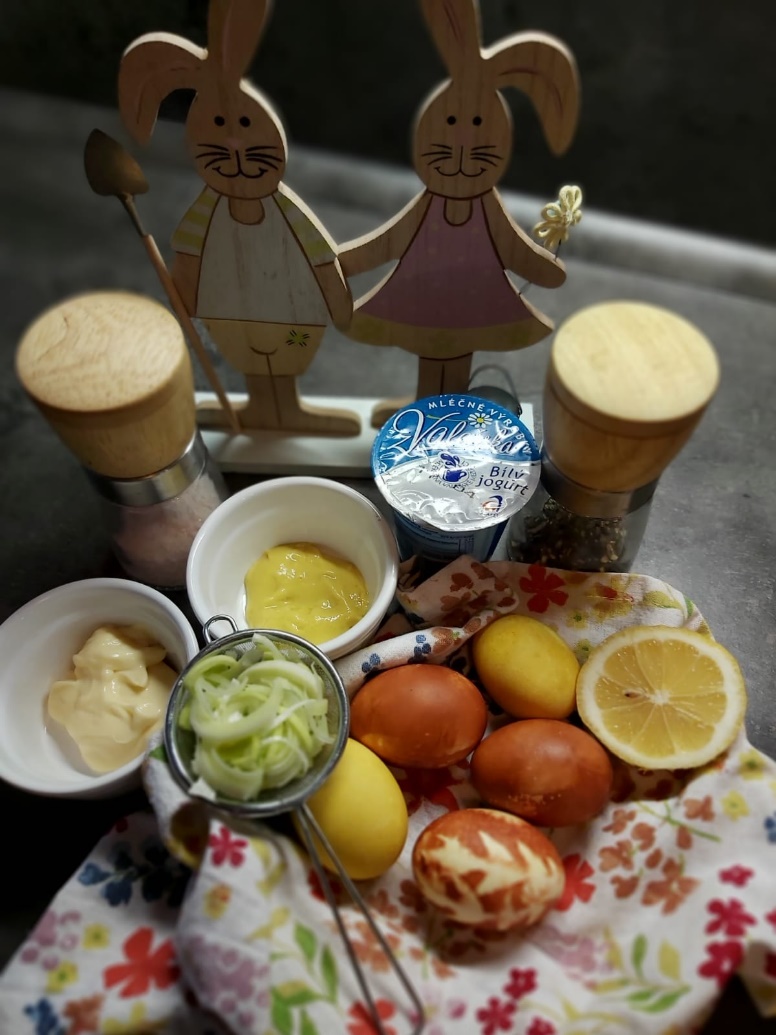 Nejdříve oloupeme vejce, pak je protlačíme kráječem na brambory.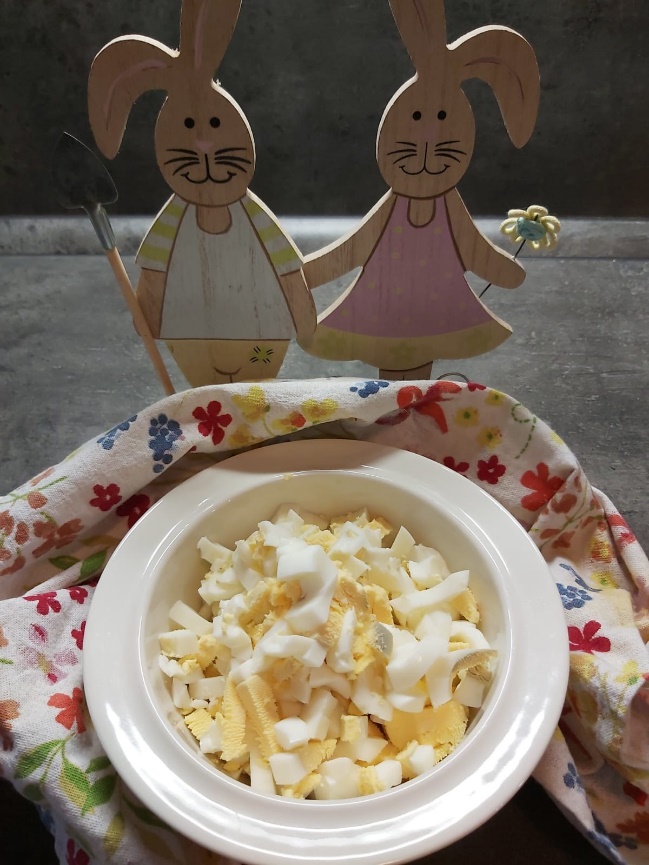 Dále smícháme všechny ostatní ingredience, zamícháme.A už můžeme mazat na opečený chleba. Je to velká dobrota 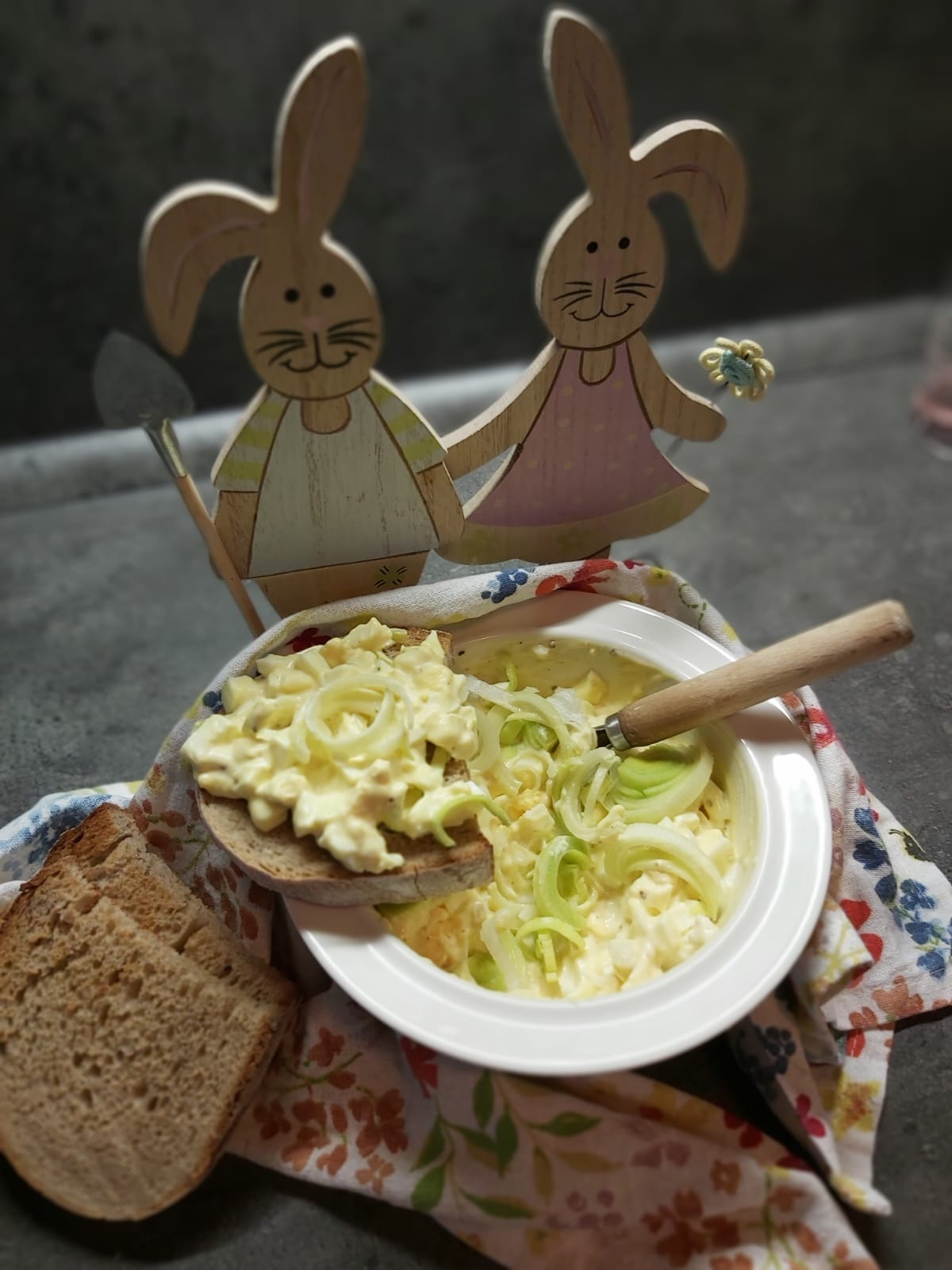 